Touring: Memorandum of Understanding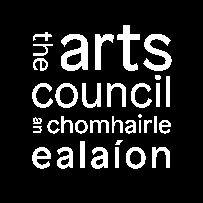 This memorandum of understanding (MOU) MUST be explicitly agreed with the partner organisation for EACH location on your tour, and the Arts Council assumes that both parties are fully aware of, and committed to, its contents.  Please combine all completed MOUs into one document for submission.	Parties to the memorandum	Audience Financial agreement between the partiesThe following details (based on the audience target) are agreed between the parties. Where an item is not relevant to the memorandum between the parties, please ignore it.Guidelines on marketing are available on the Arts Council website at: http://www.artscouncil.ie/Arts-in-Ireland/Venues/Information-resource/Marketing-and-PR/	Declaration of agreementName:		     Position:		     Name:		     Position:		     Applicant/producer:Partner organisation – venue, festival, etc.:The agreed target-audience number per performance: THIS IS ESSENTIAL.Number of performances:Box-office income
This is the expected total for all shows in the run at the partnering venue (where relevant).Box-office income
This is the expected total for all shows in the run at the partnering venue (where relevant).€0.00€0.00Royalty payment
Depending on the nature of the show, royalty payments may apply. Royalty payment
Depending on the nature of the show, royalty payments may apply. €0.00€0.00Minimum payment to applicant 
This is the ‘guarantee’ that the venue expects to pay the applicant (where relevant).Minimum payment to applicant 
This is the ‘guarantee’ that the venue expects to pay the applicant (where relevant).€0.00€0.00Venue rental
This is the amount that the applicant will pay for the rental of the venue (where relevant).Venue rental
This is the amount that the applicant will pay for the rental of the venue (where relevant).€0.00€0.00Box-office split (e.g. 50/50, 75/25, etc.)
If the financial agreement is based on box-office split, please indicate the percentage for each party. Applicant/producer:Partner organisation/venue:Applicant/producer:Partner organisation/venue:   %   %On behalf of the applicant/producer:On behalf of the partner organisation/venue: